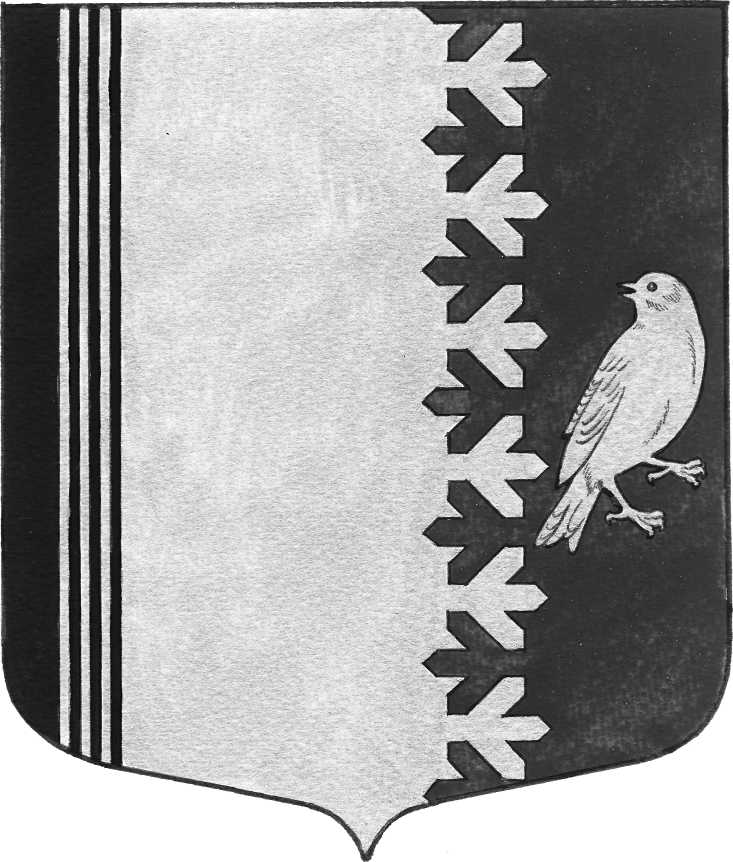              АДМИНИСТРАЦИЯ   МУНИЦИПАЛЬНОГО  ОБРАЗОВАНИЯШУМСКОЕ  СЕЛЬСКОЕ  ПОСЕЛЕНИЕМУНИЦИПАЛЬНОГО  ОБРАЗОВАНИЯ КИРОВСКИЙ МУНИЦИПАЛЬНЫЙ РАЙОН ЛЕНИНГРАДСКОЙ ОБЛАСТИП О С Т А Н О В Л Е Н И Еот  25 мая  2015 года     № 143«Об утверждении Положения о подготовке и содержаниив готовности сил и средств Шумского сельскогозвена Ленинградской областной подсистемы   РСЧС»В соответствии с Федеральным законом от 21 декабря 1994 года № 68-ФЗ «О защите населения и территорий от чрезвычайных ситуаций природного и техногенного характера», областным законом от 13 ноября 2003 года № 93-оз «О защите населения и территорий Ленинградской области от чрезвычайных ситуаций природного и техногенного характера», постановлением Правительства Ленинградской области от 09 июня 2014 года № 225 «Об утверждении Положения о подготовке и содержании в готовности сил и средств Ленинградской областной подсистемы РСЧС», постановлением от 08.05.2013 № 123 «Об утверждении Положения о муниципальном звене территориальной подсистемы единой государственной системы предупреждения и ликвидации чрезвычайных ситуаций на территории МО Шумское  сельское поселение МО Кировский   муниципальный район  Ленинградской области», в целях определения порядка подготовки и содержания в готовности необходимых сил и средств для защиты населения и территорий  муниципального образования Шумское сельское поселение Кировского муниципального района Ленинградской области (далее МО Шумское сельское поселение) от чрезвычайных ситуаций природного и техногенного характера:             1. Утвердить Положение о подготовке и содержании в готовности сил Шумского сельского звена Ленинградской областной подсистемы   РСЧС2. Настоящее постановление подлежит официальному опубликованию в средствах массовой информации   и размещению на официальном сайте. 3. Контроль за исполнением постановления оставляю за собой.Глава администрации                                                               Ю.С. ИбрагимовУТВЕРЖДЕНО                                                                            постановлением администрацииМО Шумское сельское поселение                                                                          от  25 мая  2015 года     N 143                                                                                      (приложение)ПОЛОЖЕНИЕо подготовке и содержаниив готовности сил и средств Шумского сельскогозвена Ленинградской областной подсистемы   РСЧС1. Положение о подготовке и содержании в готовности необходимых сил и средств для защиты населения и территорий МО Шумское сельское поселение от чрезвычайных ситуаций природного и техногенного характера разработано в соответствии с Федеральным законом от 21 декабря 1994 года № 68-ФЗ «О защите населения и территорий от чрезвычайных ситуаций природного и техногенного характера» и областным законом от 13 ноября 2003 года № 93-оз «О защите населения и территорий Ленинградской области от чрезвычайных ситуаций природного и техногенного характера» и постановлением Правительства Ленинградской области от 09 июня 2014 года № 225 «Об утверждении Положения о подготовке и содержании в готовности сил и средств Ленинградской областной подсистемы РСЧС».2. Настоящее Положение определяет порядок подготовки и содержания в готовности необходимых сил и средств для защиты населения и территорий  МО Шумское сельское поселение от чрезвычайных ситуаций природного и техногенного характера.3. К силам и средствам Шумского сельского звена Ленинградской областной подсистемы   РСЧС относятся  силы и средства  МО Шумское сельское поселение, учреждений, предприятий и организаций, предназначенные и выделяемые для предупреждения и ликвидации чрезвычайных ситуаций.4.Глава  муниципального образования МО Шумское сельское поселение, руководители организаций, в которых созданы формирования, входящие в состав сил и средств Шумского сельского звена РСЧС  муниципального  и объектового уровней (далее-формирования), в установленном действующем законодательством порядке организуют их подготовку и поддержание в готовности к действиям по предназначению.5. Подготовка формирований организуется в рамках единой системы подготовки должностных лиц и работников уполномоченных на решение задач в области гражданской обороны и чрезвычайных ситуаций Шумского сельского звена Ленинградской областной подсистемы РСЧС, работающего населения, личного состава спасательных служб и нештатных аварийно-спасательных формирований в соответствии с примерными программами обучения.6. Мероприятия по подготовке и содержанию в готовности сил и средств Шумского сельского  звена РСЧС осуществляются в соответствии с планами основных мероприятий по вопросам гражданской обороны, предупреждения и ликвидации чрезвычайных ситуаций, обеспечения пожарной безопасности и безопасности людей на водных объектах.7. В целях отработки вопросов взаимодействия и оценки готовности формирований к действиям по предупреждению и ликвидации чрезвычайных ситуаций природного и техногенного характера  органами местного самоуправления  и организациями МО Шумское сельское поселение в установленном действующим законодательством порядке проводятся командно-штабные, тактико-специальные и комплексные учения и тренировки.8. При планировании учений и тренировок предусматривается выполнение мероприятий по приведению органов управления, сил РСЧС в различные степени готовности, защите населения и территорий от чрезвычайных ситуаций во взаимодействии с территориальными органами федеральных органов исполнительной власти, и Кировского муниципального района. Темы учений и тренировок определяются исходя из особенностей поселения, чрезвычайных ситуаций, характерных для данной территории и задач, выполняемых функциональной и территориальной подсистемами РСЧС.9. Техника, оборудование, снаряжение и имущество формирований привлекаются в установленном действующим законодательством порядке по решению главы  администрации МО Шумское сельское поселение и руководителей организаций для проведения учений, тренировок в целях подготовки формирований к действиям по предназначению.10. Финансовое и материально-техническое обеспечение содержания сил и средств для защиты населения и территорий  МО Шумское сельское поселение от чрезвычайных ситуаций природного и техногенного характера осуществляется в соответствии с законодательством Российской Федерации и законодательством Ленинградской области.